Приложение 7 к Протоколу заочного голосования Организационного комитета Международной олимпиады Ассоциации «Глобальные университеты» для абитуриентов магистратуры и аспирантуры от 20.06.2023 № 1-зСтруктура научного профиля (портфолио) потенциальных научных руководителей участников трека аспирантуры Международной олимпиады Ассоциации «Глобальные университеты» для абитуриентов магистратуры и аспирантуры.UniversityI.M. Sechenov First Moscow State Medical University (Sechenov University)Level of English proficiencyC1Educational program and field of the educational program for which the applicant will be accepted31.06.01 Clinical medicine (educational program)31.05.03  Dentistry (field of the educational program)List of research projects of the potential supervisor (participation/leadership)Development of protocols for telemedicine. Optimization of tooth-preserving technologies. Development of modern treatments for patients with bone loss. List of the topics offered for the prospective scientific researchExperimental and clinical methods for individual dental intraosseous implantsClinical and biomechanical justification of the sparing method of implantation prosthetics3. Use of laser technologies in implantology4. Use of 3 D templates during tooth-preserving operations5. Clinical and organizational methods for improving the effectiveness of telemedicine consultations6.The use of robotics in implantology7. Application of artificial intelligence in telemedicine consultations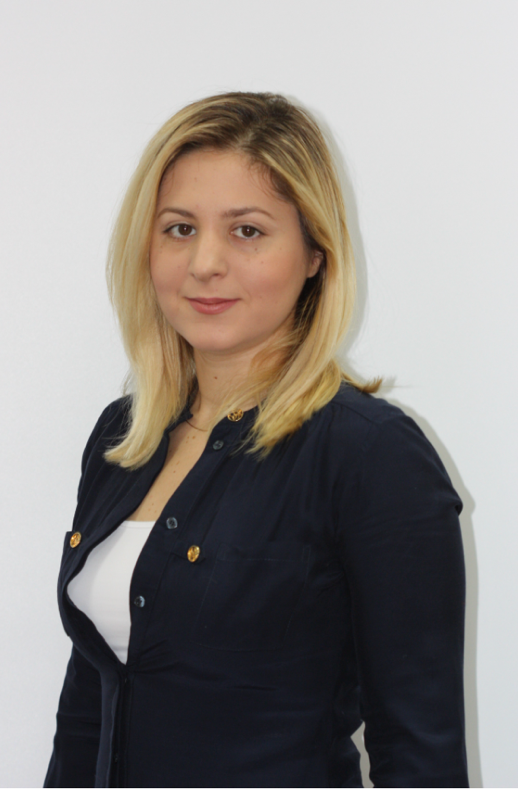 Research supervisor:Ilana A. Gor,Candidate of ScienceI.M. Sechenov First Moscow State Medical University (Sechenov University)MEDICAL AND HEALTH SCIENCESFY DENTISTRY, ORAL SURGERY & MEDICINEResearch supervisor:Ilana A. Gor,Candidate of ScienceI.M. Sechenov First Moscow State Medical University (Sechenov University)Supervisor’s research intereststrends in the development of digital technologies, evaluation of algorithms for the introduction of information and telecommunication and robotic technologies into clinical practiceResearch supervisor:Ilana A. Gor,Candidate of ScienceI.M. Sechenov First Moscow State Medical University (Sechenov University)Research highlights (при наличии)Необходимо указать отличительные особенности данной программы, которые бы выделяли её перед остальными. (Использование уникального оборудования, взаимодействие с зарубежными учеными и исследовательскими центрами, финансовая поддержка аспиранта и т.д.)Research supervisor:Ilana A. Gor,Candidate of ScienceI.M. Sechenov First Moscow State Medical University (Sechenov University)Supervisor’s specific requirements:Accreditation in the specialty Oral Surgery in the Russian FederationAvailability of international language certificate (level not lower than C1)Knowledge of the basics of robotics and artificial intelligencePractice by a dentist for at least 3 yearsFluency in computer and statistical softwareResearch supervisor:Ilana A. Gor,Candidate of ScienceI.M. Sechenov First Moscow State Medical University (Sechenov University)Supervisor’s main publications5 	
Clinical efficacy of hydroxyapatite toothpaste containing Polyol Germanium Complex (PGC) with threonine in the treatment of dentine hypersensitivity
Antibiotics Efficiency in the Infection Complications Prevention after Third Molar Extraction: A Systematic Review

Prevalence and structure of periodontal disease and oral cavity condition in patients with coronary heart disease (Prospective cohort study)Results of intellectual activity (при наличии)